Rapid Prototyping In eLearning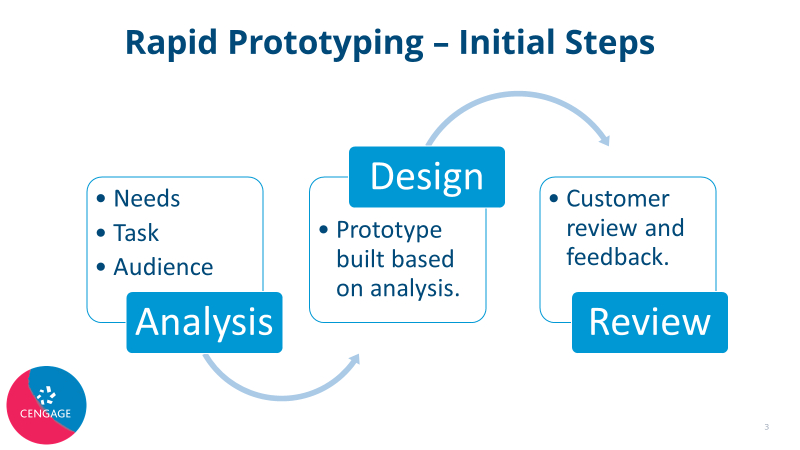 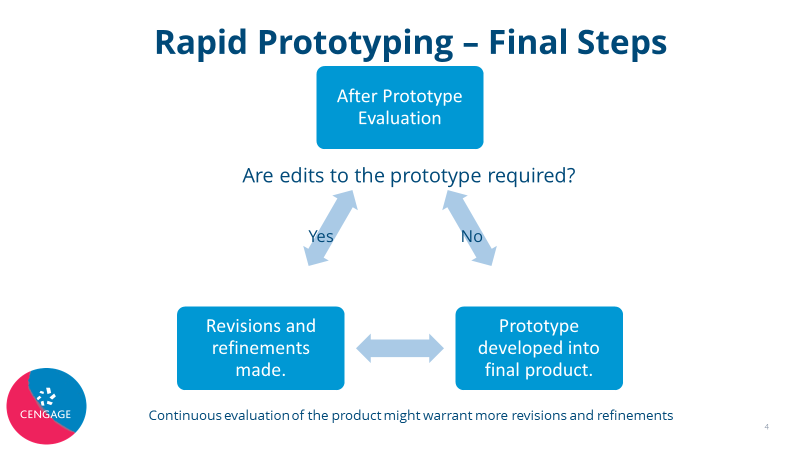 